Тема: «Газоснабжение поселений и зданий»Цель учебного занятия:           1.Ознакомление обучаемых с системой газоснабжения   поселения;         2. Ознакомление обучаемых с устройством газопроводной сети;         3.Ознакомление обучаемых с  назначением распределительных станций;   4.Ознакомление обучаемых с принципами устройство газоснабжения зданий;    5.Ознакомление обучаемых с установкой бытовых газовых приборов.Для того, чтобы успешно усвоить данную тему, вам необходимо:-прочитать лекции в формате PDF и WORD; -выполнить в своих рабочих тетрадях следующие задания: 1) Записать тему и план занятия: Тема урока: «Газоснабжение поселений и зданий» План: 1. Система газоснабжения поселений;2.Газопроводные сети;3.Газораспределительнве станции;4.Внутреннее устройство газоснабжения зданий;5.Бытовые газовые приборы и установки;Задание:    Выпишите понятия и определения природный газ, газовый промысел, ГРС - газораспределительные станции (для этого рекомендую использовать глоссарий к уроку № 26).2) составить развернутый конспект занятия (для этого используйте материал   лекции в формате PDF, WORD);3) Ответить на вопросы, используя «План типового этажа» и «Аксонометрическая схема газоснабжения»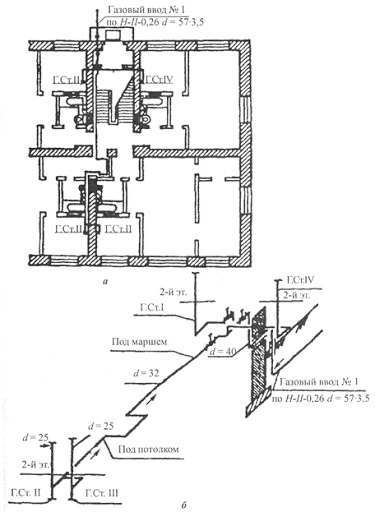 1.Как обозначены стояки газопроводной сети? (Г Ст.1)2.Где проходит трубопровод? (под маршем)3. Чему равен диаметр трубопровода? (32мм)4. Чему равен диаметр стояков? (25мм)5.В каком направление перемещается конденсат газа?( в сторону ввода)Оценка: сколько правильных ответов такая отметка.4)  Составить доклад на тему: «Газификация Челябинской области»Объем работы 3-4 листа формата А-1, оформление должно соответствовать требованиям ЕСКД.